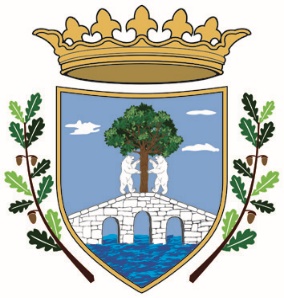 COMUNE CERRETO DI SPOLETOProvincia di PerugiaSi comunica che lunedì e martedì 4 e 5 marzo 2024 l’Ufficio Anagrafe e Stato Civile  sarà chiuso per consentire al personale di partecipare ad un corso di aggiornamento.Per casi urgenti telefonare al  n. 0743 91231 o inviare una mail a demografici@comune.cerretodispoleto.pg.it